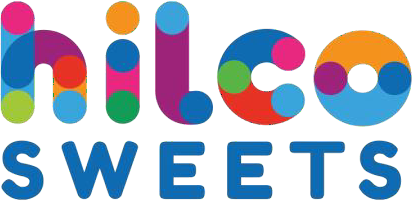 SHELF LIFE / DATE CODE INFORMATION FOR CANDYRIFIC PRODUCTRevised February 2024Julian Lot Code (Closed) Dating:The Lot # is printed on the outside of every case and on each retail unit. This number refers to the date of manufacture.	There will also be a Best By Date on each item unit.Example Lot Number: L21423MY Best By Date: August 2, 2025Item was manufactured on the 214th day of the year. The 23 means it was made in 2023. The last 2 letters reference the factory where the product was made. See Julian dating example below.21423 = August 2nd, 2023 is date of manufacture.Shelf Life:Dextrose Candy = shelf life 2 years/24 monthsPopping Candy = shelf life 2 years/24 monthsFruit Chew Candy = shelf life 2 years/24 monthsPowder Candy = shelf life 2 years/24 monthsCotton Candy = shelf life 2 years/24 monthsHard Candy Lollipops = shelf life 2 years/24 monthsGum Lollipops = shelf life 2 years/24 monthsJellybeans = shelf life 2 years/24 monthsGummy = shelf life 2 years/24 monthsStick Gum & Bubble Gum = shelf life 2 years/24 monthsCereal Straws = shelf life 18 months108 McArthur Drive - Louisville, KY 40207 P:502-893-3626 F:502-749-5333